Included in this application should be:       1.    A plan drawn to a scale of not less than 1 to 100 which:	a)	shows every part of the premises including yards and outbuildings.	b)	indicates the specific work processes to be carried out in each room, compartment or part of the establishment including the use to which any outbuildings will be put.	c)	shows the location and type of all fixtures, equipment, furniture, shelving, benches, etc.	d)	shows the room or enclosure to be provided for the storage of cleaning equipment and materials and the clothing, footwear and personal effects of employees.	e)	shows the area outside the establishment to be set aside for the temporary storage of refuse and indicates the size of bins and method of rubbish disposal.Specifications describing the type of materials to be used in the construction, including finishing of all floors, walls, ceilings, partitions, benches, shelving, fittings, cupboards and fixtures and equipment.Indicate general operation intended for premises.Council sets food fee’s to recover 60-70% costs of delivering the service.  
Fees are set in relation to food risk type and premises size to make cost distribution as fair as possible.If you are unsure of your assessment of Plans Fee, contact the Environmental Health Department on 9742 0738. Note: This APPLICATION and FEE is for the assessment of plans and inspection during development stages of the food premises, it does not cover Food Act registration.  A further application for the registration of the premises is required prior to commencement of operation.THIS SECTION MUST BE FILLED IN PRIOR TO SUBMITTINGPlease note that this application is only for Council’s Environmental Health Services Unit.  You may be required to consult with other departments within Council to ensure that you meet their requirements.Is a Building permit required for this Application:				Yes			No			Building permit number:		____________________________________Is a Planning permit required for this Application:				Yes			No			Planning permit number:		____________________________________Signature: ________________________________		Date: _______________________________To find out if a Building/Planning permit is required please contact Wyndham City on 9742 0777.Allocated to: Team ______ EHO Approved: _______________________________________ Date: _______________Your personal information is being collected by Wyndham City Council under the laws administrated by Local Government.   Your information will be stored in Council’s Customer Database and used to deliver Council services to you in accordance with Council’s Privacy Policy.  For further information on how your personal information is handled, visit Council’s Privacy Policy at http://www.wyndham.vic.gov.au/aboutwyndham/wyndhamcity/customerservice/information/privacy_policy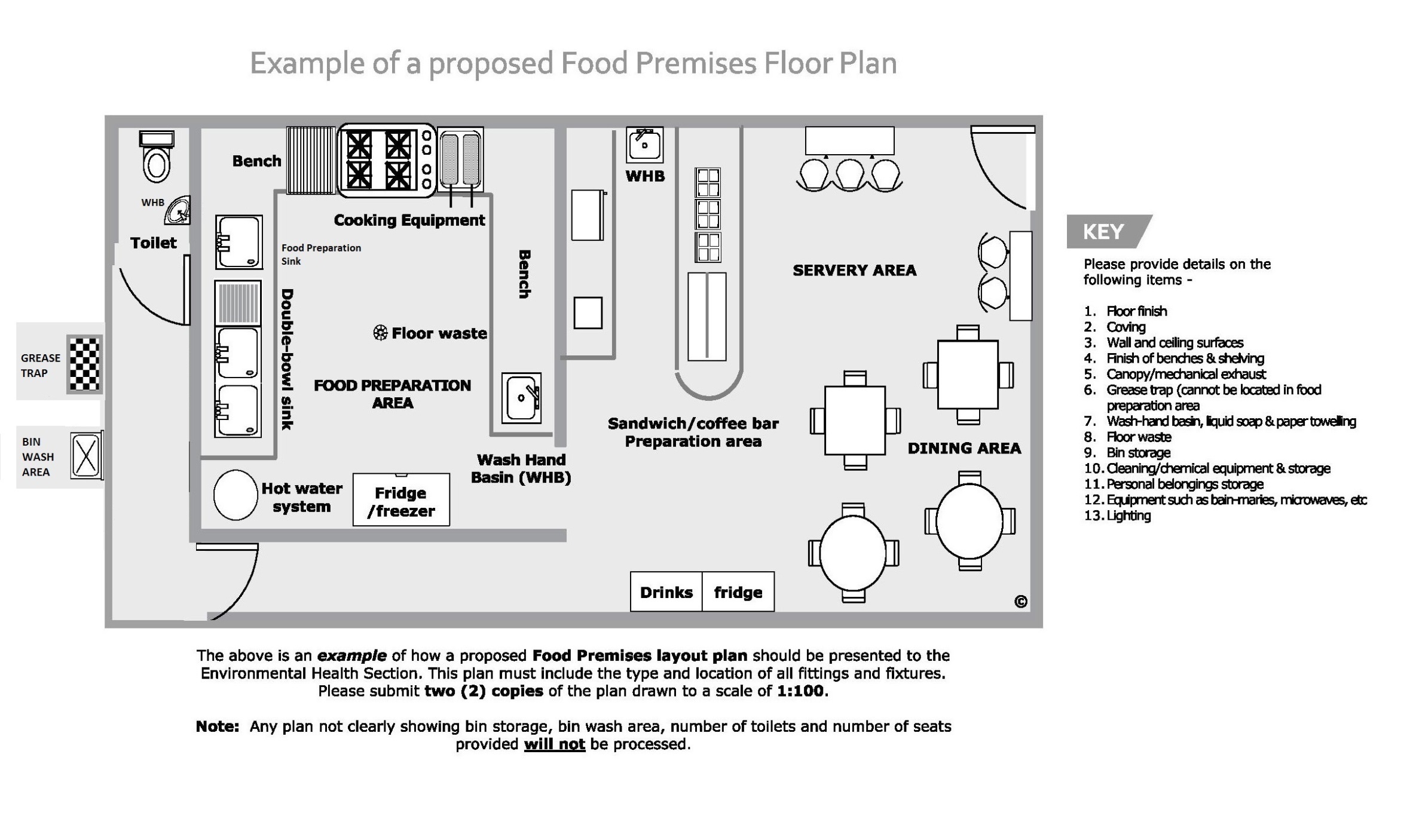 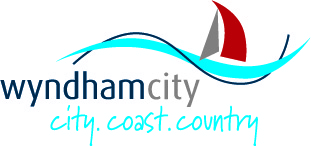 HLF_______________Application for Assessment of FOOD premises plans.(New/Alterations)PROCESSING TIME: 10 WORKING DAYSReceipt No: ____________________Application for Assessment of FOOD premises plans.(New/Alterations)PROCESSING TIME: 10 WORKING DAYSReceipt No: ____________________Application for Assessment of FOOD premises plans.(New/Alterations)PROCESSING TIME: 10 WORKING DAYSReceipt No: ____________________Wyndham City CouncilEnvironmental HealthPO Box 197WERRIBEE 3030ABN: 38 393 903 860PH: 9742 0738Amount: _________Name of ApplicantAddress of ApplicantPostal Address of ApplicantApplicant PhoneApplicant FaxEmail addressTrading Name of Proposed Food PremisesAddress of Proposed Food PremisesProposed Proprietors NameProposed Proprietors AddressDescription of Use of Proposed Food PremisesType of Food to be soldEstimated Start Date of constructionSize of Premises (include storage, preparation & sale area)(m2)Applicant Signature (1)Applicant Signature (2)FOOD PREMISES – PLAN ASSESSMENT FEESFOOD PREMISES – PLAN ASSESSMENT FEESClass 1 Premises$358.00Class 2 Premises $358.00Class 3 Premises$358.00SPORTING CLUBS $116.00